Lección 3: ¿Es par o impar?Expliquemos por qué el número de objetos de un grupo es par o impar.3.1: Coloreemos según el númeroHan quiere completar un diseño coloreando el mismo número de figuras de amarillo que de azul.A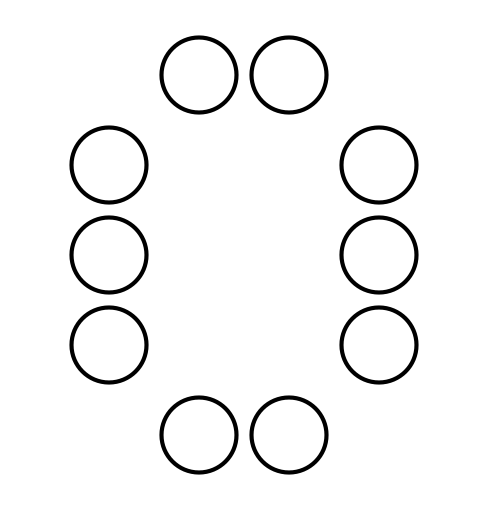 B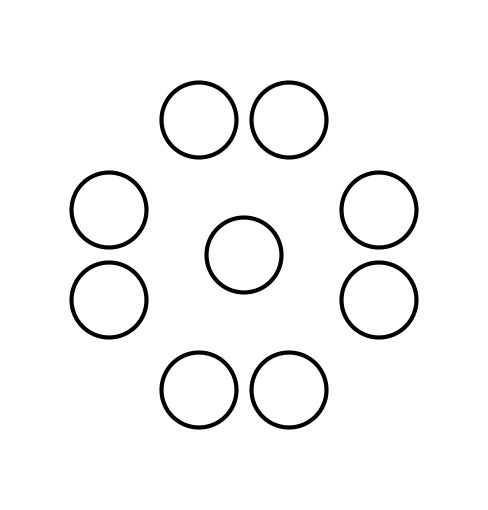 C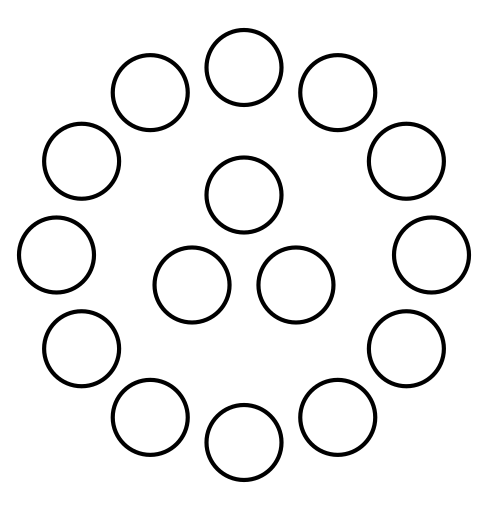 D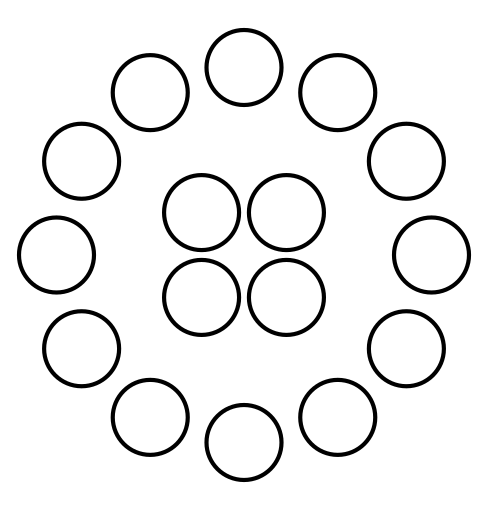 ¿Cuáles de estos diseños puede escoger Han? Muestra cómo pensaste. Usa diagramas, símbolos u otras representaciones. Si te ayuda, usa fichas.Dibuja un diseño con círculos que le sirva a Han y otro que no.Priya dibujó un diseño que tiene 6 círculos, 3 triángulos y 3 cuadrados. ¿Podrá Han colorearlo de la manera que quiere? Muestra cómo pensaste. Usa diagramas, símbolos u otras representaciones. Si te ayuda, usa fichas.3.2: Clasificación de tarjetas: Par o imparClasifica tus tarjetas en dos colecciones: una que tenga números pares y otra que tenga números impares.Explícale a tu compañero cómo pensaste.Encuentra 3 tarjetas que muestren el mismo número. Explícale a tu compañero cómo cada tarjeta muestra de una forma distinta si el número es par o es impar.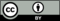 © CC BY 2021 Illustrative Mathematics®